Mayor – Paul Colvin Jr.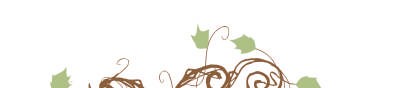 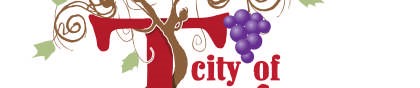 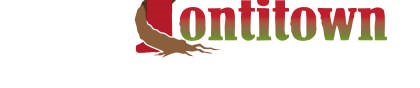 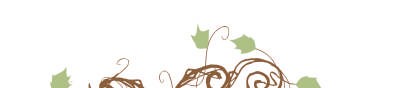 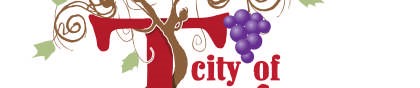 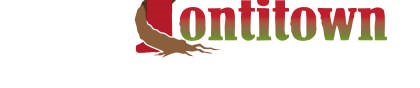 City Clerk – Alicia CollinsCity Attorney – Slinkard LawFirmCity Engineer - Terry Carpenter Ward 1 Position 1– Joseph EdgmonWard 1 Position 2– Henry PiazzaWard 2 Position 1—Arthur PenzoWard 2 Position 2—Larry ArdmeagniWard 3 Position 1—Rhonda DoudnaWard 3 Position 2—Tommy Granata  City Council      July 21, 2015Special Meeting AgendaThe Tontitown City Council Special Meeting is scheduled for Tuesday, July 21st, 2015 at 7:00 p.m. at the Tontitown City Hall, located at 235 East Henri De Tonti Boulevard, Tontitown, Arkansas.Meeting Call to OrderRoll CallPledge of AllegianceNew Business:Accept Resolution NO. 2015-07-_____R  Change to the Personnel Handbook Chapter 1 General         Policies 1.3 Definitions: Full-Time Employee--ColvinVote on Approved Change to Code 152.149 Driveway Design Updated E.1,A&B—James ClarkVote on Other Code Changes from Planning Commission Meeting (SEE ATTACHED LIST)—James ClarkAccept Resolution NO. 2015-07-_____ R  Approved Ambulance Authority Buy-In--Colvin9.      Comments from Alderman10.    Comments from Mayor11.    Comments from City Attorney12.    Adjournment1|Page